Тематический план практических занятийпо патофизиологиидля студентов 2 курса (IV семестр)специальность  -  лечебное дело2022 - 2023Зав. кафедрой патологии       Л.П.Чурилов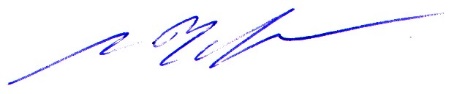 № п/пТема занятияПродолжительность занятия1Причины и условия возникновения патологических процессов. Роль реактивности организма в патологии.Патофизиология наследстванности.4 часа2Патофизиология микроциркуляции.  Гиперемии и ишемии. Тромбоз и эмболия.4 часа3Воспаление 1,2.4 часа4Аллергия 1,2.4 часа5Итоговое занятие 1.4 часа6Роль системы гипоталамус-гипофиз-кора надпочечников в неспецифической резистентности организма.4 часа7Изменение энергетического обмена в патологии. Голодание.4 часа8Изменения углеводного об, мена в патологии. Сахарный диабет – комплексное метаболическое заболевание.4 часа9Изменения водно-электролитного обмена в патологии. Отек как типовой патологический процесс. Патогенез системных отеков.4 часа10Итоговое занятие 2.4 часа11Патофизиология теплового обмена. Лихорадка как часть преимунного ответа. Итоговое по протоколам.4 часа